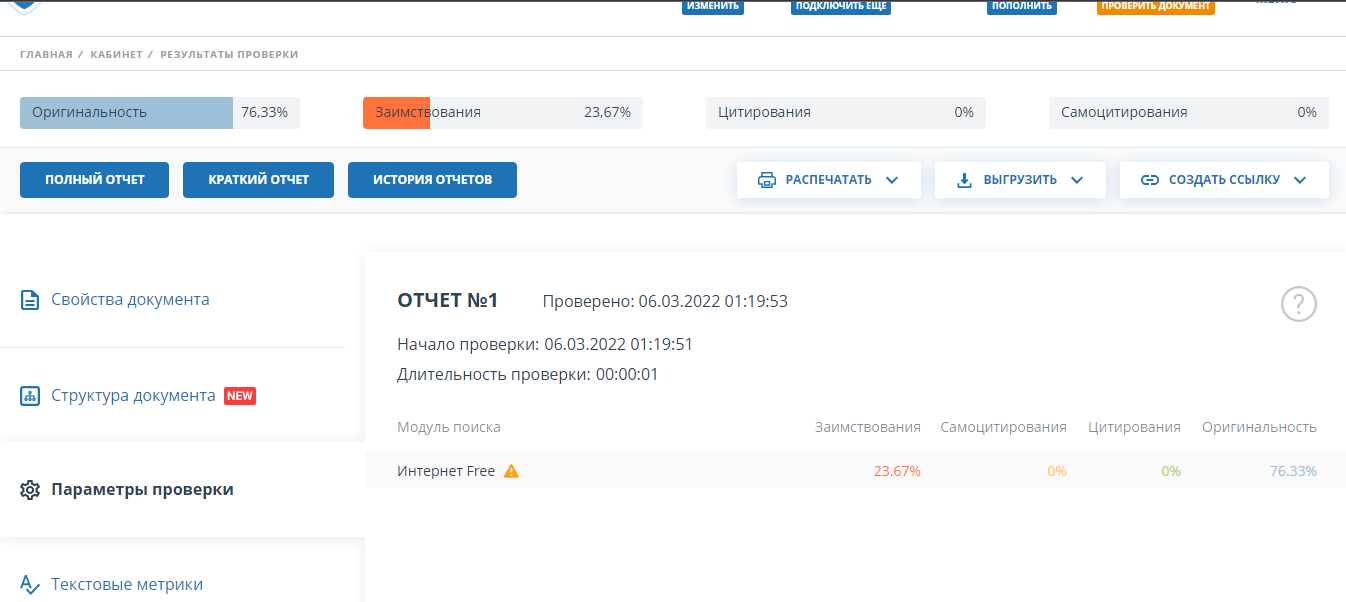 Представление педагогического опытаИвениной Ларисы ВячеславовныТема «Современные подходы в работе по патриотическому воспитанию детей дошкольного возраста»Сведения об авторе.Сведения об авторе: Ивенина Лариса Вячеславовна, воспитатель МАДОУ «Детский сад № 47»Образование:  высшее, в 2010 году окончила ГОУ ВПО «Мордовский государственный педагогический институт имени М. Е. Евсевьева». организатор-методист дошкольного образования ,педагог-психолог.Педагогический стаж: общий -20 лет, педагогический стаж - 16 лет, в данном саду– 1,5 года.  Актуальность опыта.В современных условиях, когда происходят глубочайшие изменения в жизни общества, одним из центральных направлений работы с подрастающим поколением становится патриотическое воспитание. Патриотизм-это сложное чувство, возникающее еще в дошкольном детстве, когда закладываются основы ценностного отношения к окружающему миру. Человеческий фактор, поставленный в центр политической жизни нашей страны, делает актуальным поиск современных форм общения с ребенком-дошкольником и его родителями в патриотическом направлении.Среди наиболее острых проблем, стоящих перед современным  дошкольным образованием, в соответствии с «Федеральными государственными образовательными стандартами к структуре основной общеобразовательной программы дошкольного образования» выступает проблема становления у дошкольников ценностного отношения к родной стране, воспитания основ патриотизма, гражданственности.В настоящее время, во время инноваций и преобразований Российскому обществу требуется новый социальный тип личности, что обуславливает перспективность опыта. Нужны люди деловые, уверенные в себе, независимые, с яркой индивидуальностью. В связи с этим происходит переосмысление сущности патриотического воспитания, его места и роли в общественной жизни. Основная  идея.Исходя из актуальности темы, я поставила перед собой следующую  цель.Цель: формировать представление детей о родном крае, о малой родине, воспитание гуманной, духовно-нравственной личности, достойных будущих граждан России, патриотов своего Отечества.В процессе работы над данной темой  я  определила   следующие задачи.Задачи:       -   формировать любовь к родному городу,  и интерес к прошлому и настоящему родного города.       -   развивать бережное отношение к городу и к своему району (достопримечательности, культура, природа).       -  развивать эмоционально-ценностное отношение к семье, дому, улице, краю, стране.       -  воспитывать чувство гордости за своих земляков, ответственности за всё, что происходит в городе, сопричастности к этому.Теоретическая база опыта.В последние годы предлагается много пособий, технологий, парциальных программ, концепций, позволяющих педагогам дошкольных учреждений грамотно строить работу по патриотическому воспитанию: Е. К. Ривина «Российская символика: иллюстративно-дидактический материал для дошкольных образовательных учреждений» (2004), Н. Г. Комратова, Л. Ф. Грибова «Патриотическое воспитание детей 6-7 лет» (2007), Е. Ю. Александрова, Е. П. Гордеева, М. П. Постникова и др. «Система патриотического воспитания в ДОУ: планирование, педагогические проекты, разработки тематических занятий и сценарии мероприятий» (2007) и др.Но вместе с тем, анализ научно-педагогической и методической литературы показал, что большинство авторов указывая на важность и значимость патриотического воспитания детей дошкольного возраста, не предлагают целостной системы работы в данном направлении. Характерной особенностью исследований, связанных с воспитанием патриотизма детей дошкольного возраста, является обращение к отдельным аспектам проблемы. В исследовании С. Н. Николаевой патриотическое воспитание рассматривается в русле экологического воспитания; Т. С. Комарова, В. И. Логинова, Т. Н. Бабаева, О. Л. Князева, М. Д. Маханева и другие делают акцент на приобщение детей к различным компонентам культурного наследия народа. Исследователи С. А. Козлова и Т. А. Куликова предлагают одним из решений проблемы воспитания патриотизма детей-дошкольников познание ими Родины-России.Анализ литературы показал не только наличие интереса к данной проблеме, но и наличие тенденции либо к очень широкой трактовке патриотического воспитания и, как следствие, затруднения в структурировании содержания и методов, либо – в ограничении патриотического воспитания национально-региональным компонентом.Новизна опыта.Новизна опыта состоит в разработке и внедрении современных  подходов к организации работы по патриотическому воспитанию дошкольников.В основу работы с детьми были положены следующие принципы:Принцип учета возрастных особенностей; Принцип учета индивидуальных особенностей; Принцип коллективизма; Принцип сотрудничества;Принцип уважительного отношения к личности ребенка;Принцип на положительную ориентацию (необходимо поддерживать у детей Технология  опыта.В Концепции дошкольного образования подчеркивается  необходимость организации в дошкольном учреждении специальной работы по патриотическому воспитанию детей с учетом их возрастных особенностей, национальной культуры и традиций  народа.Свою  работу проводила  в течение года лет, начала с изучения теоретической базы по данному вопросу, затем  в группе была пересмотрена развивающая среда с учетом  целесообразности, доступности, безопасности; насыщенности, вариативности, эстетичности; соответствие возрастным особенностям  дошкольников. содержательно-насыщенной.В группе создана оптимальная  предметно – пространственная  развивающей среда.  В неё входит: уголок нравственно-патриотического воспитания, где дети могут, рассмотреть альбомы, фотографии, иллюстрации по данной теме.1.Подобраны специальные художественно – дидактические пособия:Альбомы:  «Символы России, «Наш город», «Государственные символы»2.  Тематические подборки картинок, иллюстраций, фотографий, открыток;3. Систематизирована картотека  стихов, пословиц, поговорок о родном городе и России, такие как:«Пословицы,  поговорки, стихи о семье и родном доме» «Пословицы, поговорки о труде. Стихи и загадки о профессиях»«Стихи о Родине»5.Дидактические игры: «Моя родина Россия» «Государственные символы» «Расскажи про свой город»Работая с дошкольниками в соответствии с современными требованиями к организации воспитательно-образовательного процесса, в своей работе  используем  современные педагогические технологии:♦ ОТСМ – общая теория сильного мышления.   Этому способствуют такие игры, как «Саранск– мой любимый город», «Угадай, что это?», «Угадай по описанию» и пр. ♦ Проектная деятельность.  Она позволяет взрослому вместе с детьми создавать  краткосрочные и долговременные проекты по нравственно-патриотическому, экологическому, эстетическому воспитанию ( проект ««Маленький патриот своей страны»», «Наш дом -Россия» ).     3. На основе полученных впечатлений от просмотра иллюстраций , экскурсий в природу и окружающий мир, прочитанных художественных произведений  оформляем  выставки детского художественного творчества:  «Родные просторы», «День  Победы» и другие.Наша работа не была бы полноценной без взаимодействия родителей. По нашему совету родители с детьми  посещали с детьми выставочные залы, музеи. Предлагали поговорить с детьми об увиденном, выслушать высказывания ребёнка, дополнить своим рассказом. Как говорил А.С.Макаренко: «в вашей семье и под вашим руководством растёт будущий гражданин, будущий деятель и будущий борец… всё, что совершается в стране, через вашу душу и вашу мысль должно приходить к детям».В работе с родителями использовали следующие формы: - информационно-ознакомительные: родительские собрания «Нравственно-патриотическое воспитание в семье»консультации:  «Нравственно-патриотическое воспитание детей дошкольного возраста», «Путешествие по родному городу»,  «Познакомьте ребёнка с родным городом», «Воспитание патриотических чувств через привитие любви к родному краю».- информационно-просветительские формы: оформление папок – передвижек: «В музей с ребёнком»; «Как смотреть произведения изобразительного искусства» оформление информационных листов «Как воспитать маленького патриота», «Ребёнок рисует мир»анкетирование;- нетрадиционные формы: досуги, экскурсии, праздники, совместное посещение музеев.Таким образом, в педагогическом аспекте под патриотическим воспитанием понимается  процесс формирования сознательного человека, любящего свою Родину, землю, где он родился и рос, гордящегося историческими свершениями своего народа и его культурой. Результативность опыта. В развитии дошкольников:В результате реализации педагогического опыта:Ребенок овладевает основными культурными способами деятельности, проявляет инициативу и самостоятельность в разных видах деятельности; способен выбирать себе род занятий, участников по совместной деятельности;Ребенок способен договариваться, учитывать интересы и чувства других, сопереживать неудачам и радоваться успехам других, адекватно проявлять свои чувства, в том числе чувство веры в себя;Ребенок может выражать свои мысли и желания, может использовать речь для выражения своих мыслей, чувств;Ребенок проявляет любознательность, задает вопросы взрослым и сверстникам, интересуется причинно-следственными связями, пытается самостоятельно придумывать объяснения явлениям природы и поступкам людей; склонен наблюдать, экспериментировать. Обладает начальными знаниями о себе, о природном и социальном мире, в котором он живет; обладает элементарными представлениями из области живой природы; ребенок способен к принятию собственных решений, опираясь на свои знания и умения в разных видах деятельности.Результативность опыта:разработана и внедрена в практику современная модель организации работы по патриотическому воспитанию.разработаны современные формы,   направленные на патриотическое воспитание дошкольников (акции, досуговые мероприятия, проектная деятельность,)  разработано перспективное планирование по патриотическому воспитанию для детей  дошкольного  возрастаобогащена предметно-пространственная и среда группы   в соответствии с проектом,  подготовлены методические консультативные материалы по работе с семьей (консультации для родителей, буклеты, рекомендации и другое)разработан план работы с родителями по формированию основ патриотического воспитания  дошкольник Всё это способствует расширению кругозора и повышение познавательной активности детей. Они стали проявлять интерес к родному краю и его жителям; задавать больше вопросов о природе, истории и достопримечательностях нашего посёлка, людях-тружениках.